27.04.20 2LOKarta pracy - Lalka – synteza lektury 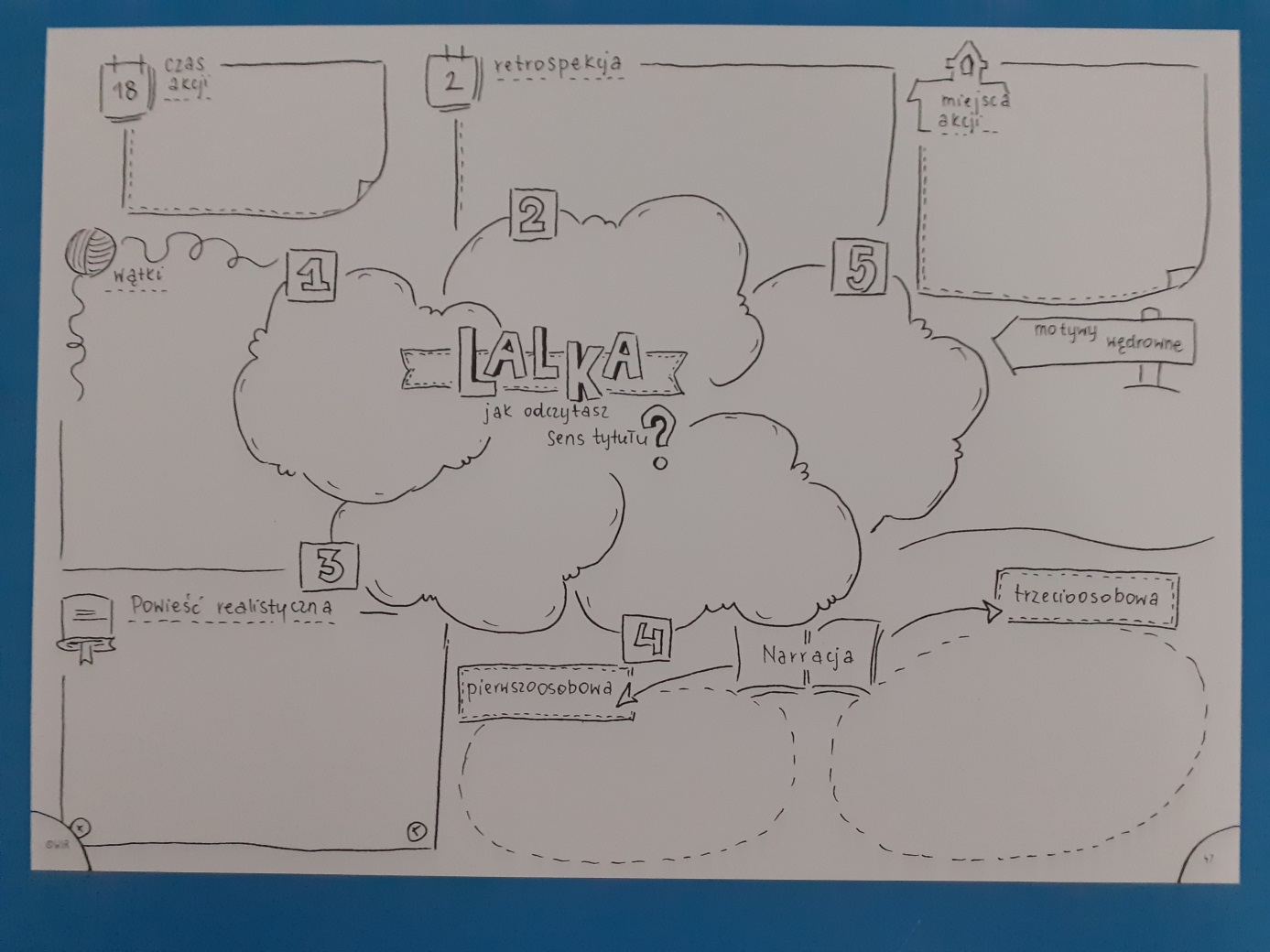 